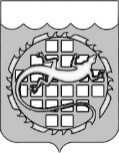 КОНТРОЛЬНО-СЧЕТНАЯ ПАЛАТАОЗЕРСКОГО ГОРОДСКОГО ОКРУГАЧЕЛЯБИНСКОЙ ОБЛАСТИРАСПОРЯЖЕНИЕОб утверждении плана проверок осуществления закупок товаров, работ, услуг для обеспечения нужд Озерского городского округа на 2023 годВ соответствии с Федеральным законом от 05.04.2013 № 44-ФЗ                               «О контрактной системе в сфере закупок товаров, работ, услуг для государственных и муниципальных нужд», решением Собрания депутатов Озерского городского округа от 25.12.2013 № 233 «Об органе, уполномоченном на осуществление контроля в сфере закупок в Озерском городском округе», постановлением Правительства Российской Федерации от 01.10.2020 № 1576 «Об утверждении Правил осуществления контроля в сфере закупок товаров, работ, услуг в отношении заказчиков, контрактных служб, контрактных управляющих, комиссий по осуществлению закупок товаров, работ, услуг и их членов, уполномоченных органов, уполномоченных учреждений, специализированных организаций, операторов электронных площадок, операторов специализированных электронных площадок и о внесении изменений в Правила ведения реестра жалоб, плановых и внеплановых проверок, принятых по ним решений и выданных предписаний, представлений»:	1.	Утвердить прилагаемый План проверок осуществления закупок товаров, работ, услуг для обеспечения нужд Озерского городского округа на 2023 год (далее – План).2.	Разместить План в единой информационной системе в сфере закупок, а также на официальном сайте органов местного самоуправления Озерского городского округа в информационно-телекоммуникационной сети Интернет не позднее двух рабочих дней со дня утверждения Плана.3. Контроль за исполнением настоящего распоряжения оставляю за собой.4. Настоящее распоряжение вступает в силу со дня его подписания.ПредседательКонтрольного-счетной палатыОзерского городского округа				                               Ю.В. Сергеева															Утвержден															распоряжением председателя															Контрольно-счетной палаты															Озерского городского округа															26.12.2022 № 90  План проверок осуществления закупок товаров, работ, услуг для обеспечения нужд Озерского городского округа  на 2023 годНаименование контролирующего органа: Контрольно-счетная палата Озерского городского округа26 декабря 2022 г. №    90       №п/пНаименование учреждения (субъекта контроля)ИНН субъекта проверкиАдрес местонахож-дения субъекта контроляЦель проведения проверкиОснования проведения проверкиМесяц начала проведения проверки1Муниципальное бюджетное общеобразовательное учреждение «Средняя общеобразовательная школа №32 с углубленным изучением английского языка»7422023217Российская Федерация, Челябинская область, г. Озерск, ул. Герцена, д. 12Предупреждение и выявле-ние нарушений законода-тельства РФ и иных нормативных правовых актов РФ о контрактной системе в сфере закупокПункт 3 части 3 статьи 99 Федерального закона от 05.04.2013     № 44-ФЗ «О контрактной системе в сфере закупок товаров, работ, услуг для обеспечения государственных и муниципальных нужд»март2Муниципальное бюджетное дошкольное образовательное учреждение «Детский сад комбинированного вида «Родничок» 7422031306Российская Федерация,Челябинская область, г. Озерск, пос. Новогорный, ул. Гагарина, 5Предупреждение и выявле-ние нарушений законода-тельства РФ и иных нормативных правовых актов РФ о контрактной системе в сфере закупокПункт 3 части 3 статьи 99 Федерального закона от 05.04.2013     № 44-ФЗ «О контрактной системе в сфере закупок товаров, работ, услуг для обеспечения государственных и муниципальных нужд»май3Муниципальное казенное учреждение «Муниципальный архив Озерского городского округа»7422048363Российская Федерация,Челябинская область, г. Озерскул. Свердлова, д.50Предупреждение и выявле-ние нарушений законода-тельства РФ и иных нормативных правовых актов РФ о контрактной системе в сфере закупокПункт 3 части 3 статьи 99 Федерального закона от 05.04.2013     № 44-ФЗ «О контрактной системе в сфере закупок товаров, работ, услуг для обеспечения государственных и муниципальных нужд»август4Муниципальное бюджетное общеобразовательное учреждение «Средняя общеобразовательная школа №21»7422023062Российская Федерация,Челябинская область, г. Озерск,б-р Луначарского,д.11 Предупреждение и выявле-ние нарушений законода-тельства РФ и иных нормативных правовых актов РФ о контрактной системе в сфере закупокПункт 3 части 3 статьи 99 Федерального закона от 05.04.2013     № 44-ФЗ «О контрактной системе в сфере закупок товаров, работ, услуг для обеспечения государственных и муниципальных нужд»сентябрь5Муниципальное бюджетное дошкольное образовательное учреждение «Детский сад компенсирующего вида №53 «Сказка»7422026031Российская Федерация,Челябинская область, г. Озерскпр-т Карла Маркса д.18аПредупреждение и выявле-ние нарушений законода-тельства РФ и иных нормативных правовых актов РФ о контрактной системе в сфере закупокПункт 3 части 3 статьи 99 Федерального закона от 05.04.2013     № 44-ФЗ «О контрактной системе в сфере закупок товаров, работ, услуг для обеспечения государственных и муниципальных нужд»ноябрь